        «02» июнь 2021й.	                                 № 22                                     «02» июня 2021 г.         Подольск ауылы                                                                                                          село ПодольскО внесении изменений в постановление администрации сельского поселения Таналыкский сельсовет муниципального района Хайбуллинский район Республики Башкортостан от 27 декабря 2016 года № 177 «Об утверждении  Порядка администрирования доходов бюджета сельского поселения Таналыкский сельсовет муниципального района Хайбуллинский район Республики Башкортостан, администрируемых Администрацией сельского поселения Таналыкский сельсовет муниципального района Хайбуллинский район Республики Башкортостан»      В соответствии с Бюджетным кодексом Российской Федерации, Администрация сельского поселения Таналыкский сельсовет муниципального района Хайбуллинский район Республики Башкортостан     п о с т а н о в л я е т:      1. Внести в постановление Администрации сельского поселения Таналыкский сельсовет муниципального района Хайбуллинский район Республики Башкортостан от 27 декабря 2016 года № 177 «Об утверждении Порядка администрирования доходов бюджета сельского поселения Таналыкский сельсовет муниципального района Хайбуллинский район Республики Башкортостан, администрируемых Администрацией сельского поселения Таналыкский сельсовет муниципального района Хайбуллинский район Республики Башкортостан» следующие изменения:     1.1. В приложение 1 к Порядку администрирования доходов бюджета сельского поселения Таналыкский сельсовет муниципального района Хайбуллинский район Республики Башкортостан, администрируемых Администрацией сельского поселения Таналыкский сельсовет муниципального района Хайбуллинский район Республики Башкортостан в подпункте «б»:     1)  Дополнить следующим кодом бюджетной классификации:Контроль за исполнением настоящего приказа оставляю за собой.     Глава сельского поселения                             И.К.СулеймановБАШКОРТОСТАН РЕСПУБЛИКАһЫХӘЙБУЛЛА РАЙОНЫМУНИЦИПАЛЬ РАЙОНЫТАНАЛЫК АУЫЛ СОВЕТЫАУЫЛ БИЛӘМӘҺЕХАКИМИӘТЕМ. Ғафури  урамы, 16, Подольск  ауылы, 453805тел/факс (34758) 2-63-82e-mail: tanalik1@rambler.ru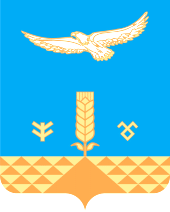 АДМИНИСТРАЦИЯсельского поселенияТАНАЛЫКСКИЙ сельсоветМУНИЦИПАЛЬНОГО РАЙОНА ХАЙБУЛЛИНСКИЙ РАЙОНРеспублики Башкортостанул.М.Гафури ,16 с. Подольск,453805тел/факс (34758) 2-63-82e-mail: tanalik1@rambler.ruОКПО 04281160,ОГРН 1020202037239, ИНН/КПП 0248000912/0248011001ОКПО 04281160,ОГРН 1020202037239, ИНН/КПП 0248000912/0248011001ОКПО 04281160,ОГРН 1020202037239, ИНН/КПП 0248000912/0248011001             КАРАР 	                                        ПОСТАНОВЛЕНИЕ791 1 17 15030 10 0000 150Инициативные платежи, зачисляемые в бюджеты сельских поселений